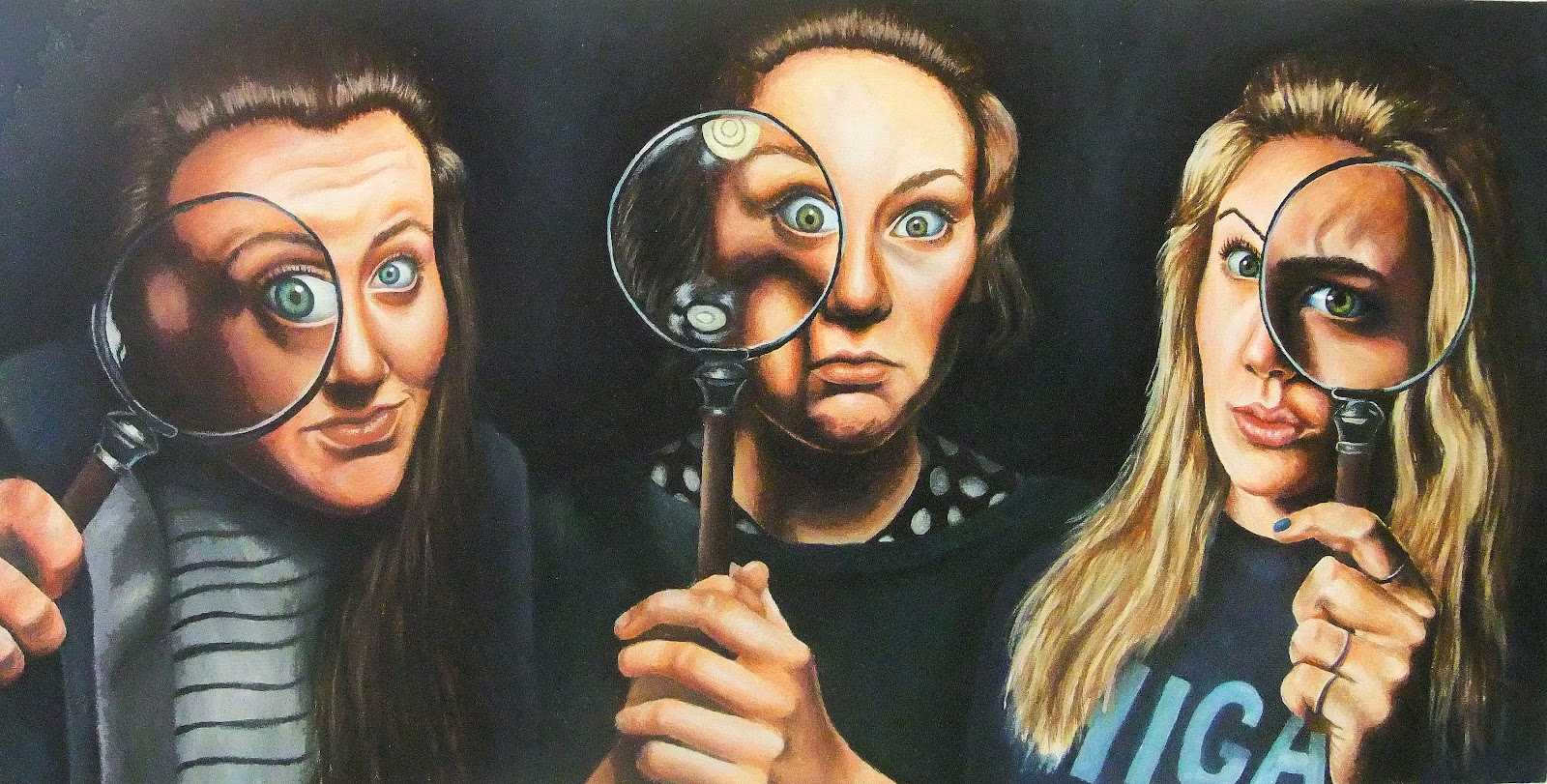 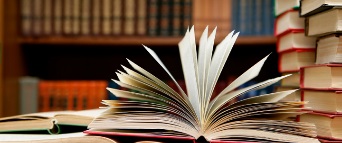 Read it…ONLINEONLINEBOOKSBOOKSOTHERSOTHERSRead it…TITLETITLETITLERead it…Sketchbook – eBookThe Contemporary Art BookArt & Culture – Lonely PlanetRead it…Article | The Art NewspaperThe Art of Looking: How To Read Modern & Contemporary ArtBBC – Culture Art Read it…Art | Art & Design | The GuardianLiving and Sustaining a Creative Life: Essays by 40 Working ArtistsArt Monthly Read it…ARTnewsCreative BlockAesthetica MagazineRead it…Entertainment & Arts – BBC NewsTaking the Leap: Building a Career as a Visual Artist (the Insider’s Guide to Exhibiting and Selling Your Art)Student Art GuideRead it…ArtdailyHistory of Modern ArtArt in Tourism 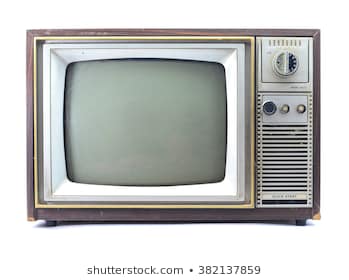 Watch it…TELEVISIONTELEVISIONFILMFILMYOUTUBEYOUTUBEWatch it…Watch it…The Joy of Painting The Square ProkoWatch it…The Big Painting Challenge Exit Through The Gift Shop: A Banksy Film Draw with JazzaWatch it…Portrait Artist of The Year Girl With A Pearl Earring Emmy KaliaWatch it…The Great Pottery Throw Down Phantom Thread Fine Art Tips: Drawing Tutorials 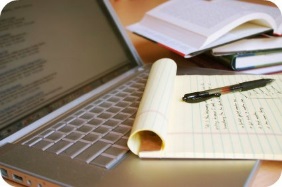 Research it…TRADITIONAL & CONTEMPORARY STYLESTRADITIONAL & CONTEMPORARY STYLESResearch it…Ways of WorkingContextual influencesCreativity and Expression Research it…RSACC – Creative Ways of Working Art in the 21st century Psychology Today: The Art of CreativityResearch it…Art Styles and MovementsHistory of ArtConceptual Art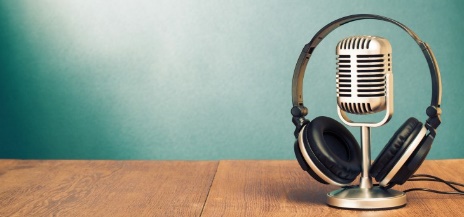 Listen to it…PODCASTSPODCASTSPODCASTSPODCASTSPODCASTSPODCASTSListen to it…Listen to it…The Lonely PaletteThe Lonely PaletteThe Lonely PaletteThe Lonely PaletteThe Lonely PaletteListen to it…Tate Modern – PodcastsTate Modern – PodcastsTate Modern – PodcastsTate Modern – PodcastsTate Modern – Podcasts